ДРУШТВО ПЕДАГОГА ТЕХНИЧКЕ КУЛТУРЕ СРБИЈЕТехничко и информатичко образовањеРЕПУБЛИЧКО ТАКМИЧЕЊЕ УЧЕНИКА ОСНОВНИХ ШКОЛАДРУШТВО ПЕДАГОГА ТЕХНИЧКЕ КУЛТУРЕ СРБИЈЕТехничко и информатичко образовањеРЕПУБЛИЧКО ТАКМИЧЕЊЕ УЧЕНИКА ОСНОВНИХ ШКОЛАШифра ученикаДРУШТВО ПЕДАГОГА ТЕХНИЧКЕ КУЛТУРЕ СРБИЈЕТехничко и информатичко образовањеРЕПУБЛИЧКО ТАКМИЧЕЊЕ УЧЕНИКА ОСНОВНИХ ШКОЛАДРУШТВО ПЕДАГОГА ТЕХНИЧКЕ КУЛТУРЕ СРБИЈЕТехничко и информатичко образовањеРЕПУБЛИЧКО ТАКМИЧЕЊЕ УЧЕНИКА ОСНОВНИХ ШКОЛАБодова:Т Е С Т        5. разред06/07. мај 2017.Ред.бр.ПитањеБројбодова1.Повежи врсту линије са њеном наменом.а) Пуна дебела линија                          ___ цртање помоћних и котних линија и шрафуреб) Пуна танка линија                            ___ приказивање невидљивих ивица предметав) Испрекидана линија                         ___ означавање видљивих ивица предметаг) Дебела црта-тачка-црта                    ___ приказивање осе или симетралед) Танка црта-тачка-црта                      ___ означавање  пресека, прелома и цртање скицеђ) Линија извучена слободном руком ___ приказивање места пресека или скраћења62.Поређај по величини (од мањег ка већем) следеће формате папира: А4, А1, А0, А5, А2, А3.    ________      _________      _________      _________      _________     __________23.Приложени цртеж нацртан је у размери 1 : 1. Пажљивим мерењем облика на њему заврши започето котирање.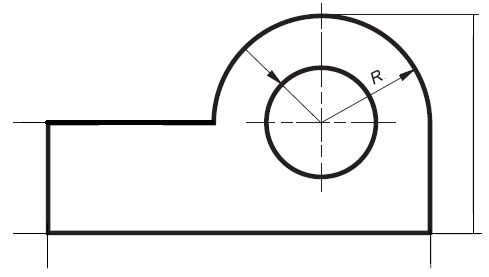 44.Правоугаоник на слици А је нацртан у размери 1 : 1. Правилно котирај дужину правоугаоника под Б који је нацртан у размери 2 : 1.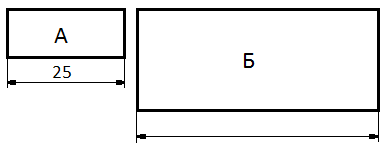 25.Правилно повежи линијама називе пројекција са њиховим угловима пројектовања:ортогонална                          30°коса                                        90°изометријска                         45°26.Размера или мерило је однос ____________________________ предмета приказаног на________________________ и димензија које предмет има у ____________________________________________________.27.Прказани цртеж представља: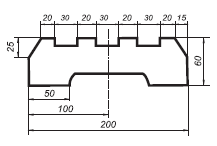       а) детаљни цртеж       б) склопни цртеж28.Наведене делове рачунара повежи линијама са групом којој према функцији припадају:      штампач                                     тастатура                                               улазни уређаји      миш                              монитор                                                  излазни уређаји49.Повежи елементе прозора са њиховим оригиналним називом, уписивањем бројева на линији.      _____    насловна линија                              1. Desktop      _____    линија менија                                  2. Title bar      _____    линија алата                                     3. Menu bar      _____    радна површина                              4. Toolbar 410.Дрвена плоча добијена унакрсним лепљењем више слојева фурнира назива се __________________________211.Чврстоћа, еластичност, тврдоћа, жилавост и цепљивост спадају у:    а) хемијске особине дрвета,          б) механичке особине дрвета,          в) естетски изглед дрвета.212.Дрвењача и целулоза су главне сировине за добијање ____________________113.Поређај текстилна влакна према пореклу: памук, вуна, свила, лан.Биљна:                                          Животињска:___________________        ___________________                    ____________________         ____________________214.Бакелит је врста:      а) картона,      б) текстила,      в) пластичне масе,      г) полупроизвода од дрвета.115.Соларни колектори соларну енергију претварају у _____________________ енергију, а соларне ћелије (фотоћелије) соларну енергију претварају у _____________________ енергију.216.Данашње савремене ветрењаче користе окретање лопатица да би покретале турбине које дају _____________________________ енергију.217.Испод слика приказаних алата напиши њихове називе: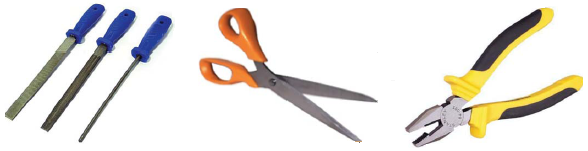                     ___________________    ________________    ______________________318.Укрштањем линија повежи алате са наменом истих:            турпије                                                                      резање            резбарски рам са тестерицом                                  равнање            бушилица                                                                  придржавање            стега                                                                           бушење419.Поступак сакупљања, прераде и поновног коришћења исте материје назива се _______________________________120.Које три групе саобраћајних знакова постоје:      1) _____________________________________________________________      2) _____________________________________________________________      3) _____________________________________________________________2Техничко и информатичко образовањеРЕПУБЛИЧКО ТАКМИЧЕЊЕ УЧЕНИКА ОСНОВНИХ ШКОЛА – 06/07. Мај 2017.КЉУЧ – 5 разредТехничко и информатичко образовањеРЕПУБЛИЧКО ТАКМИЧЕЊЕ УЧЕНИКА ОСНОВНИХ ШКОЛА – 06/07. Мај 2017.КЉУЧ – 5 разредБројпит.Одговор1.б  цртање помоћних и котних линија и шрафурев  приказивање невидљивих ивица предметаа  означавање видљивих ивица предметад  приказивање осе или симетралеђ  означавање  пресека, прелома и цртање скицег  приказивање места пресека или скраћењаЗа сваки тачан одговор по 1 бод, укупно 6 бодова.2.А5, А4, А3, А2, А1, А03.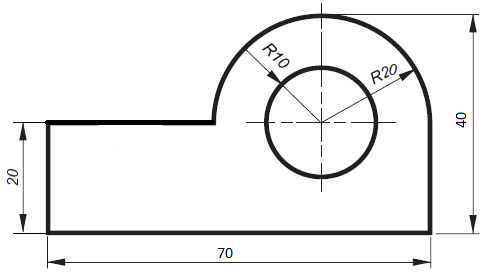 Бодовати само правилно цртање/исписивање елемената кота. Не сматрати грешком ако ученик/ца на цртежу напишу приближан број, нпр. уместо 40 напишу 41 или 42, јер је могуће одступање при копирању теста.4.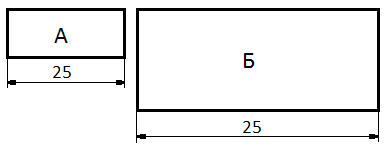 5.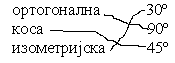 6.Размера или мерило је однос димензија предмета приказаног на (техничком) цртежу и димензија које предмет има у природној величини.7.а) детаљни8.Улазни уређаји: тастатура, миш. Излазни уређаји: монитор, штампач.За сваки тачан одговор по 1 бод, укупно 4 бода.9.2-насловна линија, 3-линија менија, 4-линија алата, 1-радна површина.За сваки тачан одговор по 1 бод, укупно 4 бода.10.Шперплоча 11.б) механичке особине дрвета12.Папира 13.Биљна: памук, лан. Животињска: вуна, свила14.в) пластичне масе15.Топлотну енергију, електричну енергију (струју)16.Електричну енергију17.Турпије, маказе, комбинована клешта (моторцангле)За сваки тачан одговор по 1 бод, укупно 3 бода.18.Турпије – равнање, резбарски рам са тестерицом – резање, бушилица – бушење, стега – придржавање.   За сваки тачан одговор по 1 бод, укупно 4 бода.19.Рециклажа 20.Знакови опасности, знакови изричитих наредби, знакови обавештења